Общеобразовательная автономная   некоммерческая организация«Гимназия имени Петра Первого»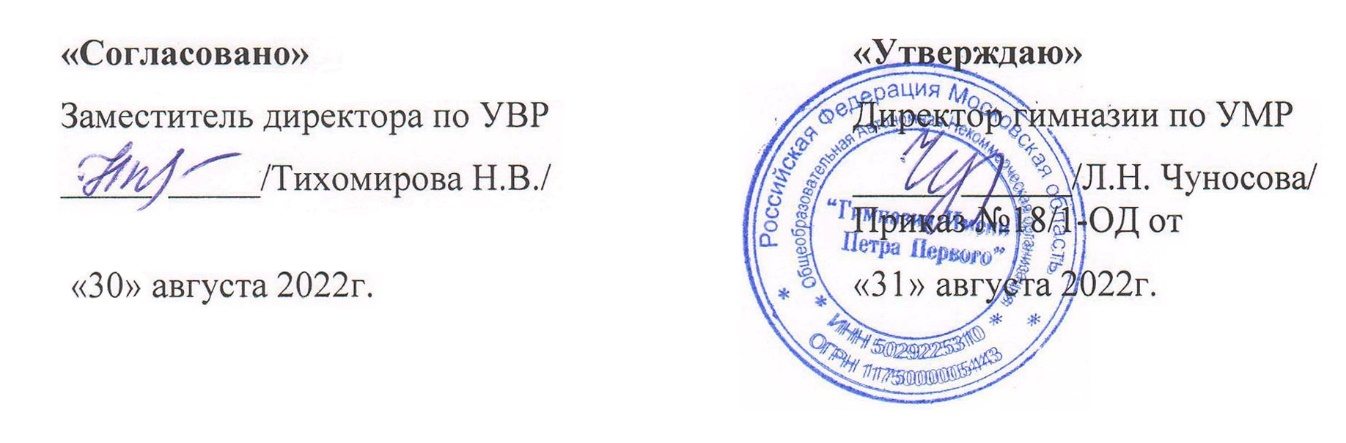 РАБОЧАЯ ПРОГРАММА учителя истории и обществознаниявысшей квалификационной категорииМирошника Александра Николаевичапо учебному предмету «История» для 11 класса  (базовый уровень)2022 – 2023 учебный годПОЯСНИТЕЛЬНАЯ ЗАПИСКАРабочая программа предназначена для изучения учебного предмета «История» на базовом уровне в 11 классе, составлена в соответствии с нормативно-правовыми документами:Федеральный закон от 29 декабря 2012 года № 273 «Об образовании в Российской Федерации»;Постановление Главного государственного санитарного врача России от 24.11.2015 № 81 «О внесении изменений № 3 в СанПиН 2.4.2.2821-10 «Санитарно-эпидемиологические требования к условиям и организации обучения, содержания в общеобразовательных организациях»;Постановление Главного государственного санитарного врача Российской Федерации от 28.09.2020 «Об утверждении санитарных правил СП 2.4.3648-20 «Санитарно-эпидемиологические требования к организации воспитания и обучения, отдыха и оздоровления детей и молодежи»;Реестр примерных основных общеобразовательных программ Министерства Просвещения Российской Федерации;Распоряжение Министерства образования Московской области от 23.03.2020 № Р-231 "О введении федерального государственного образовательного стандарта среднего общего образования в опережающем режиме в общеобразовательных организациях Московской области в 2020/2021 учебном году;Приказ Минпросвещения России от 20.05.2020 № 254 «Об утверждении федерального перечня учебников, допущенных к использованию при реализации имеющих государственную аккредитацию образовательных программ начального общего, основного общего, среднего общего образования организациями, осуществляющими образовательную деятельность»;Приказ Минпросвещения России от 23 декабря 2020 года №766 «О внесении изменений в федеральный перечень учебников, допущенных к использованию при реализации имеющих государственную аккредитацию образовательных программ начального общего, основного общего, среднего общего образования организациями, осуществляющими образовательную деятельность, утвержденный приказом Министерства просвещения Российской Федерации от 20 мая 2020 г. № 254»;Авторская программа среднего общего образования по курсу под авторством Н.В. Загладина, С.И.Козленко, С.Т.Минакова, Ю.А.Петрова «История России. XX- начало XXI века. 11 класс» (М.: Русское слово. 2018 г.) и Н.В.Загладина, Н.А. Симония «Всеобщая история. 11 класс». (М.: Русское  слово. 2018 г.). ОБЩАЯ ХАРАКТЕРИСТИКА УЧЕБНОГО ПРЕДМЕТА «ИСТОРИЯ»  11 КЛАСС Предмет «История» в 11-ом классе включает учебный предмет «История Отечества».    Изучая историю в 11 классе, учащиеся получают представление об историческом пути России и судьбах населяющих ее народов, знакомятся с основными этапами, важнейшими событиями и крупными деятелями отечественной и мировой истории. Место и роль исторического знания в образовании школьников обусловлены его познавательными и мировоззренческими свойствами, вкладом в духовно-нравственное становление личности человека. В современной России историческое образование служит важнейшим ресурсом социально-экономического, политического и культурного  развития общества и его граждан. Роль учебного предмета «История» в подготовке 11-классников к жизни в современном обществе в значительной мере связана с тем, насколько он помогает им ответить на сущностные вопросы миропознания, миропонимания и мировоззрения: кто я? Кто мы? Кто они? Что значит жить вместе в одном мире? Учебный предмет «История» дает учащимся широкие возможности самоидентификации в культурной среде, соотнесения себя как личности с социальным опытом    человечества. История служит богатейшим источником представлений о человеке, его взаимодействии с природой, об общественном существовании. ЦЕЛИ И ЗАДАЧИ ИЗУЧЕНИЯ УЧЕБНОГО ПРЕДМЕТА  «ИСТОРИЯ»Цель предмета «История» - формирование и развитие личности школьника, способного к самоидентификации и определению своих ценностных ориентиров на основе осмысления и  освоения исторического опыта своей страны и человечества в целом, активно и творчески применяющего исторические знания и предметные умения в учебной и социальной практике. При изучении предмета в 11 классе на базовом уровне решаются следующие задачи:•	углубление социализации молодого человека, осознание им своей причастности к общественному развитию своей страны и мира в целом; формирование гражданской ответственности и социальной культуры, адекватной условиям современного мира;•	раскрытие особенностей социальной жизни, структуры общества России и мира в XX- начале XXI вв.;•	развитие на основе знаний об истории своей страны и всемирной истории целостных представлений о многообразии мира в прошлом, месте и роли России во всемирно- историческом процессе; формирование начальных знаний о методологических основах исторического познания;•	развитие навыков работы с источниками социальной информации, умений анализировать события и явления прошлого в соответствии с принципом историзма;•	расширение представлений о многообразии версий и оценок прошлого и настоящего, развитие умений формулировать и аргументировать свои суждения;•	углубление опыта применения исторических знаний в социальной среде, общественной деятельности, межкультурном общении.         В учебном процессе предполагается реализация системно-деятельностного и личностно-ориентированного подхода.         В образовательном процессе предусмотрены различные формы и методы обучения (совместная групповая работа, модели развития критического мышления, ролевые игры, тренинги) способные научить детей оценивать, высказывать собственные суждения, анализировать и сравнивать разные мнения, взаимодействовать в ученическом коллективе, раскрыть свои способности.        При определении варианта проведения занятия можно ориентироваться на широкий   спектр форм и способов раскрытия содержания урока: школьная лекция; семинарское занятие с использованием документов учебника и привлечением дополнительных материалов из хрестоматий и др. источников; уроки-практикумы на основе вопросов и заданий, данных до, внутри и после основного текста параграфа; работа с иллюстрированным материалом, который, как правило, носит дидактический характер; объяснение учителя и беседа с учащимися; самостоятельная работа школьников с учебником, в том числе групповые задания; проектная работа; заслушивание сообщений учащихся с последующим обсуждением и др.Предполагается, что в результате изучения истории в основной школе учащиеся должны овладеть следующими знаниями и умениями:1.	Знание хронологии, работы с хронологией:•	указывать хронологические рамки и периоды ключевых процессов, а также даты важнейших событий истории страны и мира;•	соотносить год с веком, эрой, устанавливать последовательность и длительность исторических событий.2.	Знание исторических фактов, работа с фактами:•	характеризовать место, обстоятельства, участников, этапы, особенности, результаты важнейших исторических событий;•	группировать (классифицировать) факты по различным признакам и основаниям.3.	Работа с историческими источниками:•	читать историческую карту с опорой на легенду, ориентироваться в ней, соотносить местонахождение и состояние исторического объекта в разные эпохи, века, периоды;•	осуществлять поиск необходимой информации в одном или нескольких источниках, отбирать ее, группировать, обобщать;•	сравнивать данные разных источников, выявлять их сходство и различия, время и место создания.4.	Описание (реконструкция):•	последовательно строить рассказ (устно или письменно) об исторических событиях, их участниках;•	характеризовать условия и образ жизни, занятия людей, их достижения в различные исторические эпохи;•	на основе текста и иллюстраций учебника, дополнительной литературы, макетов, электронных изданий, интернет- ресурсов и т.п. составлять описание исторических объектов, памятников.5.	Анализ, объяснение:•	различать факт (событие) и его описание (факт источника, факт историка);•	соотносить единичные исторические факты и общие явления;•	различать причину и следствие исторических событий, явлений;•	выделять характерные, существенные признаки исторических событий и явлений;•	раскрывать смысл, значение важнейших исторических понятий;•	сравнивать исторические события и явления, определять в них общее и различия;•	излагать суждения о причинах и следствиях исторических событий.6.	Работа с версиями, оценками:•	приводить оценки исторических событий и личностей, изложенные в учебной литературе;•	определять и объяснять свое отношение к наиболее значительным событиям и личностям в истории и их оценку.7.	Применение знаний и умений в общении, социальной среде:•	применять исторические знания для раскрытия причин и оценки сущности современных событий;•	использовать знания об истории и культуре своего народа и других народов в общении с людьми в школе и внешкольной жизни как основу диалога в поликультурной среде;•	способствовать сохранению памятников истории и культуры.МЕСТО УЧЕБНОГО ПРЕДМЕТА «ИСТОРИЯ»  В  УЧЕБНОМ ПЛАНЕПрограмма составлена с учетом количества часов, отводимого на изучение предмета «История» учебным планом: на базовом уровне в 11 классе по 2 учебных часа в неделю при 34 учебных неделях. Программа рассчитана на 68 часов. С целью углубления знаний школьников по Отечественной истории в основу взято соотношение: 24 часа (всеобщая история) и 44 часа (история России), где на курс «Всеобщей истории» выделено минимальное количество часов по Госстандарту.                                          СОДЕРЖАНИЕ УЧЕБНОГО ПРЕДМЕТА «ИСТОРИЯ» 11 КЛАСС 1. Россия и мир на рубеже XIX – XX веков (10 часов). Научно-технический прогресс и достижения индустрии в начале 20 века. Достижения научной и технической мысли. Вклад ученых и инженеров России в ее развитие. Становление крупносерийного, конвейерного производства. Концентрация производства и централизация капитала, образование монополий в ведущих индустриальных странах. Социально-политические последствия модернизации. Рабочее и социал-демократическое движение. Россия противоречия незавершенной модернизации. Реформы Витте. Причины обострения противоречий в Российском обществе начала 20 века. Русско-японская война: причины и последствия. Революция 1905-1907гг. и ее значение. Столыпинские реформы и их итоги. Россия накануне Первой мировой. Первая мировая война. Обострение противоречий в воюющих державах. Основные понятия: протекторат, модернизация, индустриальное общество, политическая система, гражданское общество, Порт- Артур, Портсмутский мир, агрессия, Маньчжурия, революция, парламент, конституционная монархия, отруб, хутор, артель, кооперация, ренессанс, декаденс, импрессионизм, модерн, символизм, Антанта, Тройственный союз, Брусиловский прорыв, «тайная дипломатия», «14 пунктов» Вильсона, репарации, Лига Наций. Учащиеся должны знать/уметь:термины и понятия, характеризующие целостность исторического процесса;давать характеристику геополитического положения России в начале XX века;сравнивать темпы и характер модернизации в России и в других странах;особенности модернизации в России в начале века;характеризовать положение, образ жизни различных сословий и социальных групп в России в начале XX века;давать характеристику экономического развития России и стран мира в начале века;причины сравнительно высоких темпов развития промышленности России и отставания сельского хозяйства;раскрывать причины и характер российской революции 1905-1907 гг;сравнивать состав и деятельность различных составов государственной думы, объяснять причины различий;основные положения реформы П.А. Столыпина, давать оценку ее итогов и значения;факты, явления, понятия, характеризующие империалистическую политику;причины русско-японской войны, планы сторон, итоги;раскрывать причины первой мировой войны, планы сторон, ход военных действий;характеризовать основные стили и течения культуры начала века, называть выдающихся представителей культуры и их достижения.II. Великая российская революция и гражданская война (5 часов).Февральская революция 1917 года в России. Особенности политики Временного правительства. Двоевластие и причины углубления общественно-политического кризиса. Особенности стратегии и тактики партии большевиков. Роль В.И. Ленина в ее деятельности. Захват власти большевиками. Разгон Учредительного собрания и Брестский мир. Кризис 1918-1920 гг. в странах Европы и гражданская война в России.Основные понятия: альтернатива, амнистия, коалиционное правительство, декрет, ВЦИК, СНК, сепаратный мир, национализация, аннулирование, интервенция, гражданская война, анархисты, эскалация, военный коммунизм, продразверстка, красный террор, демократическая контрреволюция, денационализация.Учащиеся должны знать/уметь:объяснять сущность и причины событий Февраля 1917 года;анализировать различные версии и оценки событий Февраля 1917 года;давать характеристику позиций политических партий и лидеров;причины и последствия кризисов Временного правительства, выступления генерала Корнилова, причины неудачи Корниловского наступления;причины и сущность события Октября ., причины прихода к власти большевиков;высказывать суждение о причинах роспуска Учредительного собрания;характеризовать обстоятельства и последствия заключения Брестского мира;причины Гражданской войны;характеризовать социальные и политические силы, противостоящие большевикам;используя карту, рассказывать о наиболее значительных событиях Гражданской войны;давать характеристику белого и красного движения;причины «малой Гражданской войны»;причины победы большевиков в Гражданской войне.III. СССР и мир в 1920-1930гг. (9 часов). Государства демократии- США, Англия и Франция. Последствия Первой мировой войны для стран Запада. США: от процветания к кризису. Меры государственного регулирования экономики. «Новый курс» Ф.Д. Рузвельта. Опыт выхода из кризиса Англии и Франции. Фашизм в Италии и Германии, милитаристское государство Япония. Советское общество в 1920-е гг. Переход от политики «Военного коммунизма» к НЭПу. Создание  СССР. Борьба за власть в 20-е гг. Советская модель модернизации. Индустриализация. Коллективизация. Сталинизм и его особенности. Террор 1930 гг. Итоги развития СССР в 1920-1930-е гг. Проблемы коллективной безопасности в Европе. Расширение фашистской угрозы и политика умиротворения агрессора. Мюнхенский сговор. Советско-германские отношения накануне Второй мировой войныОсновные понятия :НЭП, продовольственный налог, концессия, рентабельный, «Командные высоты», федерализм, автономия, саботаж, Коминтерн, Генуэзская конференция,  Рапалльский договор, «мирное сосуществование», номенклатура, тоталитаризм, репрессии, культ личности, оппозиция, Мировой экономический кризис, коллективизация, индустриализация, система коллективной безопасности, фашизм, Лига Наций, политика умиротворения, анафема, атеизм, конструктивизм, идеология, социалистический реализм, «культурная революция», геополитические интересы.Учащиеся должны знать/уметь:самостоятельно отбирать материал, уметь находить общие и отличные черты экономического и политического развития стран мира;объяснять причины перехода к Нэпу, сравнивать задачи и мероприятия политики «военного коммунизма» и Нэпа;сущность и значение Нэпа, причины свертывания;характеризовать принципы, в соответствии с которыми произошло образование СССР;характеризовать основные направления и важнейшие события внешней политики Советского Союза;характеризовать итоги Генуэзской конференции и значение Рапалльского договора;объяснять причины, основное содержание внутрипартийной борьбы в 1920-е гг. и причины победы И.В. Сталина;характеризовать особенности духовной жизни в 1920-30 е гг.. ;объяснять причины, характер и итоги индустриализации;объяснять причины, характер и итоги коллективизации;раскрывать сущность и последствия политических процессов 1930-х гг.;характеризовать причины, сущность, итоги и последствия мирового кризиса .;характеризовать важнейшие события международных отношений накануне войны;характеризовать сущность политики умиротворения;объяснять причины и последствия советско- финской войны.IV. Вторая мировая война. Великая Отечественная война (7 часов). Начало Второй мировой войны. Политика СССР в 1939-1940 гг.СССР в первый период Великой Отечественной войны. Битва под Москвой и ее историческое значение. Создание антифашистской коалиции. Битва под Сталинградом. Курская дуга. Коренной перелом в ходе Второй мировой войны. Проблема второго фронта и действия Союзников. Партизанское движение в СССР. Освобождение Европы. Война на Тихом океане и роль СССР в победе над Японией. Итоги Второй мировой войны. Значение создания ООН.Основные понятия: пакт, агрессия, денонсация, эшелонированный, превентивный, Вермахт, блицкриг, ГКО, «Тайфун», демилитаризация, «Багратион», «Уран», «Цитадель», плацдарм, эвакуация, антигитлеровская коалиция, «молниеносная война», закон о лендлизе, Тройственный пакт.Учащиеся должны знать/уметь:характеризовать причины, ход, итоги, последствия Второй мировой войны;характеризовать причины поражения Красной армии в начальный период войны;представлять биографические справки об участниках войны, совершивших героические поступки, справки о тружениках  тыла, выдающихся полководцах;причины успеха советского контрнаступления под Москвой, Сталинградом, Курском;характеризовать решения Тегеранской, Ялтинской , Потсдамской конференций;раскрывать роль Второго фронта в войне;хронологические рамки, основные периоды и даты крупнейших сражений Второй мировой войны и Великой Отечественной.V. СССР в 1945-1964 гг. Мир в первые послевоенные десятилетия (7 часов) Политика СССР в Восточной Европе и причины «холодной войны». «План Маршалла» и его влияние на развитие стран Европы. Создание системы союзов и конфликты в Азии. Советский союз  в первые послевоенные годы: восстановление народного хозяйства. Массовые репрессии. Духовная жизнь советского общества. СССР после смерти Сталина. ХХ съезд КПСС и начало «Оттепели». СССР в 1950-1960 гг. Хозяйственные эксперименты и кризис сельскохозяйственного производства. Реформы системы управления и отстранение Хрущева от власти. Советский союз и крушение колониальной системы.  Карибский кризис. Послевоенная реконструкция и становление социально-ориентированной рыночной экономики в Западной Европе.  «Великое общество» 1960-х гг. в США.Основные понятия: репарации, репатриация, национальное богатство, ВПК, железный занавес, ГУЛАГ, космополитизм, карибский кризис, мирное сосуществование, мораторий, «холодная война», десталинизация, реабилитация, волюнтаризм, субъективизм, доктрина Трумэна, план Маршалла, СЭВ, НАТО.Учащиеся должны знать/уметь:объяснять причины сравнительно успешного восстановления промышленности и нарастающих трудностей с сельском хозяйстве в первые послевоенные годы;характеризовать идеологические кампании конца 1940- начала 1950- х гг.;причины, сущность «холодной войны»;объяснять причины обострения противостояния СССР и Запада в послевоенные годы;характеризовать причины, ход, итоги борьбы за власть после смерти Сталина, причины победы Н.С. Хрущева;раскрывать общественный импульс и значение решений XX съезда на основе информации учебника и исторических источников;объяснять новые подходы к решению хозяйственных и социальных проблем в рассматриваемый период;характеризовать период «оттепели» в общественной жизни;раскрывать значение выдвижения концепции мирного сосуществования государств с различным общественным строем;характеризовать взаимоотношения СССР с государствами соцлагеря и странами третьего мира;характеризовать общие черты и особенности развития  СССР и стран Запада.VI. СССР в 1965-1991 гг. СССР от реформ  к «застою». Мир во второй половине XX века (18 часов) Обострение противоречий в Восточной Европе. Установление военного паритета между СССР и США. Развитие процесса разрядки напряженности в Европе. Обострение советско-американских отношений в начале 1980 гг. Перестройка и новое политическое мышление. СССР и страны Восточной Европы. Особенности демократических революций в восточноевропейских странах. Обострение национальных проблем в СССР. Распад СССР. Модернизационные процессы в США и странах Западной Европы. Страны Азии и Африки: проблемы модернизации. Латинская Америка: от авторитаризма к демократии. Россия и международные отношения начала 21 века.Основные понятия: коррупция, «теневая экономика», диссидент, экстенсивная экономика, пражская весна, интеграция, «доктрина Брежнева», суверенитет, кооперация, ускорение, инфляция, приватизация, консенсус, плюрализм, разделение властей, «гласность», ускорение, «новое мышление», биполярная система международных отношений. Солдатский билль о правах, закон Вагнера и Тафта- Хартли, шпиономания, импичмент, СОИ, «английская болезнь», Британское содружество, ирландская проблема, «железная леди», ФРГ, бундестаг, бундесрат, федеральный канцлер, СДПГ, «обновление социализма», «железный занавес», «шоковая терапия», СНГ, национал- реформизм, военная хунта, ЮЗА, «белая революция», исламский фундаментализм, ИНК, ЮВА, ЮА, КНР, «прагматики», хунвейбины.Учащиеся должны знать/уметь:объяснять, в чем заключались альтернативы развития советского общества в середине 1960-х гг.;основные положения реформ в промышленности и сельском хозяйстве второй половины 1960-х гг., давать оценку их результатов и значение;основные пути развития стран Европы, Азии и Африки во второй половине XX века;основные достижения культуры  указанного периода;причины, сущность, итоги политики разрядки;причины обострения международной напряженности в 1970-е гг.;характеризовать взаимоотношения СССР с государствами соцлагеря, и странами «третьего мира»;объяснять причины перехода к политике перестройки;сущность политики перестройки, ее тоги и последствия;сравнивать социально- экономическое и внутриполитическое положение СССР до и после перестройки.VII. Россия и мир в конце XX – начале XXI в. (10 часов). Концепция преобразований и опыт первых рыночных реформ в России. Кризис 1993 года. Принятие Конституции. Избрание президентом В.В. Путина и развитие российского общества на рубеже 20- 21 вв. Россия и страны СНГ. Россия и международные отношения начала 21 века. Эпоха постмодернизма. Особенности со временной массовой культуры. Духовная жизнь в советском и российском обществах. Духовная оппозиция как фактор перемен в советском обществе. Искусство и литература периода гласности и демократизации. Духовная жизнь и искусство демократической России. Основные итоги развития с древнейших времен до наших дней. Значение изучения истории. Опасность фальсификации прошлого России с современных условиях. Фальсификация новейшей истории России – угроза национальной безопасности страны.Основные понятия: приватизация, ваучер, либерализация экономики, рыночная экономика, валютный коридор, конвертируемая валюта, федеральное собрание, спикер, референдум, фракция, электорат, судебная инстанция, сепаратизм, терроризм.Учащиеся должны знать/уметь:характеризовать экономику России  после распада СССР;объяснять в чем заключались трудности перехода к рыночной экономике;особенности политического развития страны;характеризовать взаимоотношения России со странами СНГ;особенности духовной жизни общества в последнее десятилетие;характеризовать особенности взаимоотношений России с государствами мира;характеризовать общие черты и особенности развития России и стран Запада в конце XX  начале XXI века.ПЛАНИРУЕМЫЕ РЕЗУЛЬТАТЫ ОСВОЕНИЯ ПРЕДМЕТА «ИСТОРИЯ» Личностные результаты:1. в сфере гражданского воспитания: осмысление сложившихся в  российской истории традиций гражданского служения Отечеству; сформированность гражданской позиции обучающегося как активного и  ответственного члена российского общества; осознание исторического значения конституционного развития России, своих конституционных прав и обязанностей, уважение закона и правопорядка; принятие традиционных национальных, общечеловеческих гуманистических и  демократических ценностей; готовность противостоять идеологии экстремизма, национализма, ксенофобии, дискриминации по социальным, религиозным, расовым, национальным признакам; готовность вести совместную деятельность в  интересах гражданского общества, участвовать в самоуправлении в школе и детско-юношеских организациях; умение взаимодействовать с  социальными институтами в  соответствии с  их функциями и  назначением; готовность к  гуманитарной и  волонтерской деятельности; 2.в  сфере патриотического воспитания: сформированность российской гражданской идентичности, патриотизма, уважения к своему народу, чувства ответственности перед Родиной, гордости за свою страну, свой край, свой язык и  культуру, прошлое и  настоящее многонационального народа России; ценностное отношение к государственным символам, историческому и природному наследию, памятникам, традициям народов России, достижениям России в  науке, искусстве, спорте, технологиях, труде; идейная убежденность, готовность к служению и защите Отечества, ответственность в  сфере духовно-нравственного воспитания: личностное осмысление и  принятие сущности и  значения исторически сложившихся и  развивавшихся духовно-нравственных ценностей российского народа; сформированность нравственного сознания, этического поведения; способность оценивать ситуации нравственного выбора и  принимать осознанные решения, ориентируясь на морально-нравственные ценности и  нормы современного российского общества; понимание значения личного вклада в  построение устойчивого будущего; ответственное отношение к  своим родителям, представителям старших поколений, осознание значения создания семьи на основе принятия ценностей семейной жизни в  соответствии с  традициями народов России; 3. в  сфере эстетического воспитания: представление об исторически сложившемся культурном многообразии своей страны и  мира; способность воспринимать различные виды искусства, традиции и  творчество своего и  других народов, ощущать эмоциональное воздействие искусства; осознание значимости для личности и общества наследия отечественного и  мирового искусства, этнических культурных традиций и  народного творчества; эстетическое отношение к  миру, современной культуре, включая эстетику быта, научного и технического творчества, спорта, труда, общественных отношений; 4. в сфере физического воспитания: осознание ценности жизни и  необходимости ее сохранения (в  том числе на основе примеров из истории); представление об идеалах гармоничного физического и  духовного развития человека в  исторических обществах и  в  современную эпоху; ответственное отношение к  своему здоровью и  установка на здоровый образ жизни; 5. в сфере трудового воспитания: понимание на основе знания истории значения трудовой деятельности как источника развития человека и общества; уважение к труду и результатам трудовой деятельности человека; представление о разнообразии существовавших в  прошлом и  современных профессий; формирование интереса к  различным сферам профессиональной деятельности; готовность совершать осознанный выбор будущей профессии и  реализовывать собственные жизненные планы; мотивация и  способность к  образованию и  самообразованию на протяжении всей жизни; 6. в  сфере экологического воспитания: осмысление исторического опыта взаимодействия людей с  природной средой, его позитивных и  негативных проявлений; сформированность экологической культуры, понимание влияния социально-экономических процессов на состояние природной и  социальной среды, осознание глобального характера экологических проблем; активное неприятие действий, приносящих вред окружающей природной и  социальной среде; 7. в  понимании ценности научного познания: сформированность мировоззрения, соответствующего современному уровню развития исторической науки и  общественной практики, основанного на диалоге культур, способствующего осознанию своего места в  поликультурном мире; осмысление значения истории как знания о  развитии человека и  общества, о  социальном и  нравственном опыте предшествующих поколений; совершенствование языковой и читательской культуры как средства взаимодействия между людьми и  познания мира; овладение основными навыками познания и  оценки событий прошлого с  позиций историзма, готовность к  осуществлению учебной проектно-исследовательской деятельности в сфере истории. Изучение истории способствует также развитию эмоционального интеллекта школьников, в том числе самосознания (включая способность осознавать на примерах исторических ситуаций роль эмоций в  отношениях между людьми, понимать свое эмоциональное состояние, соотнося его с  эмоциями людей в  известных исторических ситуациях); саморегулирования, включающего самоконтроль, умение принимать ответственность за свое поведение, способность адаптироваться к  эмоциональным изменениям и  проявлять гибкость, быть открытым новому; внутренней мотивации, включающей стремление к  достижению цели и  успеху, оптимизм, инициативность, умение действовать, исходя из своих возможностей; эмпатии (способность понимать другого человека, оказавшегося в  определенных обстоятельствах); социальных навыков (способность выстраивать конструктивные отношения с другими людьми, регулировать способ выражения своих суждений и эмоций с учетом позиций и мнений других участников общения).Метапредметные результаты: Метапредметные результаты изучения истории в старшей общеобразовательной школе на базовом уровне выражаются в следующих качествах и действиях. В сфере универсальных учебных познавательных действий: 1. владение базовыми логическими действиями: формулировать проблему, вопрос, требующий решения; устанавливать существенный признак или основания для сравнения, классификации и  обобщения; определять цели деятельности, задавать параметры и  критерии их достижения; выявлять закономерные черты и  противоречия в  рассматриваемых явлениях; разрабатывать план решения проблемы с  учетом анализа имеющихся ресурсов; вносить коррективы в  деятельность, оценивать соответствие результатов целям; 2. владение базовыми исследовательскими действиями: определять познавательную задачу; намечать путь ее решения и  осуществлять подбор исторического материала, объекта; владеть навыками учебно-исследовательской и  проектной деятельности; осуществлять анализ объекта в  соответствии с  принципом историзма, основными процедурами исторического познания; систематизировать и обобщать исторические факты (в  том числе в  форме таблиц, схем); выявлять характерные признаки исторических явлений; раскрывать причинно-следственные связи событий прошлого и  настоящего; сравнивать события, ситуации, определяя основания для сравнения, выявляя общие черты и различия; формулировать и  обосновывать выводы; соотносить полученный результат с  имеющимся историческим знанием; определять новизну и обоснованность полученного результата; представлять результаты своей деятельности в  различных формах (сообщение, эссе, презентация, реферат, учебный проект и др.); объяснять сферу применения и значение проведенного учебного исследования в  современном общественном контексте; 3. работа с информацией: осуществлять анализ учебной и внеучебной исторической информации (учебники, исторические источники, научно-популярная литература, Интернет-ресурсы и  др.)  4. извлекать, сопоставлять, систематизировать и  интерпретировать информацию; различать виды источников исторической информации; высказывать суждение о  достоверности и  значении информации источника (по предложенным или самостоятельно сформулированным критериям).Предметные результаты:  1) Понимание значимости России в  мировых политических и  социально-экономических процессах 1914-2022  гг., знание достижений страны и  ее народа; умение характеризовать историческое значение советских научно-технологических успехов, освоения космоса; понимание причин и  следствий распада СССР, возрождения Российской Федерации как мировой державы, воссоединения Крыма с  Россией, специальной военной операции на Украине и  других важнейших событий 1914-2022 гг.; особенности развития культуры народов СССР (России). Достижение указанного предметного результата непосредственно связано с усвоением обучающимися знаний важнейших событий, явлений, процессов истории России 1914-2022 гг., умением, верно, интерпретировать исторические факты, давать им оценку, умением противостоять попыткам фальсификации истории, отстаивать историческую правду. Данный результат достижим при комплексном использовании методов обучения и воспитания.Структура предметного результата включает следующий перечень знаний и  умений: -называть наиболее значимые события истории России 1914-2022  гг., объяснять их особую значимость для истории нашей страны; -определять и  объяснять (аргументировать) свое отношение и  оценку наиболее значительных событий, явлений, процессов истории России 1945-2022 гг., их значение для истории России и  человечества в  целом; -используя знания по истории России и  всемирной истории 1914-2022 гг., выявлять попытки фальсификации истории; -используя знания по истории России, аргументированно противостоять попыткам фальсификации исторических фактов, связанных с важнейшими событиями, явлениями, процессами истории России 1914-2022 гг. 2) Знание имен исторических личностей, внесших значительный вклад в  социально-экономическое, политическое и  культурное развитие России в  1914-2022 гг. Достижение указанного предметного результата возможно при комплексном использовании методов обучения и  воспитания, так как, кроме знаний об исторической личности, школьники должны осознать величие личности человека, влияние его деятельности на ход истории. Структура предметного результата включает следующий перечень знаний и  умений: -называть имена наиболее выдающихся деятелей истории России 1914-2022  гг., события, процессы, в  которых они участвовали; -характеризовать деятельность исторических личностей в рамках событий, процессов истории России 1914-2022 гг., оценивать значение их деятельности для истории нашей станы и  человечества в целом; -характеризовать значение и  последствия событий 1914-2022  гг., в  которых участвовали выдающиеся исторические личности, для истории России; -определять и  объяснять (аргументировать) свое отношение и  оценку деятельности исторических личностей. 3) Умение составлять описание (реконструкцию) в  устной и письменной форме исторических событий, явлений, процессов истории родного края, истории России и  всемирной истории 1914-2022 гг. и их участников, образа жизни людей и его изменения в Новейшую эпоху; формулировать и обосновывать собственную точку зрения (версию, оценку) с опорой на фактический материал, в том числе используя источники разных типов. Структура предметного результата включает следующий перечень знаний и  умений: -объяснять смысл изученных/изучаемых исторических понятий и  терминов из истории России, и  всемирной истории 1914-2022  гг., привлекая учебные тексты и/или дополнительные источники информации; корректно использовать исторические понятия и  термины в  устной речи, при подготовке конспекта, реферата; -по самостоятельно составленному плану представлять развернутый рассказ (описание) о ключевых событиях родного края, истории России и всемирной истории 1914-2022 гг. с использованием контекстной информации, представленной в исторических источниках, учебной, художественной и научно-популярной литературе, визуальных материалах и др.; -составлять развернутую характеристику исторических личностей с  описанием и  оценкой их деятельности; характеризовать условия и образ жизни людей в России и других странах в  1914-2022  гг., анализируя изменения, происшедшие в  течение рассматриваемого периода; -представлять описание памятников материальной и  художественной культуры 1914-2022  гг., их назначение, характеризовать обстоятельства их создания, называть авторов памятников культуры, определять жанр, стиль, особенности технических и  художественных приемов создания памятников культуры; -представлять результаты самостоятельного изучения исторической информации из истории России и всемирной истории 1914-2022  гг. в  форме сложного плана, конспекта, реферата; -определять и  объяснять с  опорой на фактический материал свое отношение к  наиболее значительным событиям, достижениям и  личностям истории России и  зарубежных стран 1914-2022 гг.; -понимать необходимость фактической аргументации для обоснования своей позиции; самостоятельно отбирать факты, которые могут быть использованы для подтверждения/ опровержения какой-либо оценки исторических событий; -формулировать аргументы для подтверждения/опровержения собственной или предложенной точки зрения по дискуссионной проблеме из истории России и  всемирной истории 1914-2022  гг.; сравнивать предложенную аргументацию, выбирать наиболее аргументированную позицию. 4) Умение выявлять существенные черты исторических событий, явлений, процессов 1914-2022 гг.; систематизировать историческую информацию в соответствии с заданными критериями; сравнивать изученные исторические события, явления, процессы. ТЕМАТИЧЕСКОЕ ПЛАНИРОВАНИЕ КАЛЕНДАРНО-ТЕМАТИЧЕСКОЕ ПЛАНИРОВАНИЕ ПО ПРЕДМЕТУ «ИСТОРИЯ»                         КРИТЕРИИ ОЦЕНИВАНИЯ ДОСТИЖЕНИЙ ОБУЧАЮЩИХСЯ 10 КЛАССА ПО ИСТОРИИ:Критерии оценки качества выполнения практических и самостоятельных работОтметка «5» - работа выполнена в полном объёме с соблюдением необходимой последовательности. Учащиеся работают полностью самостоятельно: подбирают необходимые для выполнения предлагаемых работ источники знаний, практическое умение и навыки.Отметка «4» - самостоятельная работа выполняется учащимися в полном объёме и самостоятельно. Допускаются отклонения от необходимой последовательности выполнения, не влияющие на правильность конечного результата. Работа показывает знание учащихся основного теоретического материала и овладение умениями, необходимыми для самостоятельного выполнения работы.Отметка «3» - работа выполняется при помощи учителя. Учащиеся показывают знания теоретического материала, но испытывают серьёзные затруднения при самостоятельной работе.Отметка «2» - выставляется в том случае, когда учащиеся не подготовлены к выполнению работы. Показывается плохое знание теоретического материала и отсутствие необходимых умений.УЧЕБНО-МЕТОДИЧЕСКОЕ ОБЕСПЕЧЕНИЕ:1.Загладин Н.В. «Всеобщая история. 11класс», М., Русское слово, 2017 г.2.Загладин Н.В.,  Петров Ю.А. История: Учебник для 11 класса общеобразовательных организаций. Базовый уровень. - 4-е изд.- М. «Русское слово», 2018.Интернет-ресурсы:1.История России с древнейших времен до наших дней www.museum.ru2. Музеи России www.hist.ru3. История – Исторический альманах «Лабиринт Времен» www.historia.ru4. Мир Истории – Российский электронный журнал www.shm.ru5. Сайт Государственного Исторического Музея hronos.km.ru6. Проект «ХРОНОС» — всемирная история в Интернете lants.tellur.ru/history7. Отечественная история www.ur-library.info8. Электронная версия журнала «История». Сайт "Я иду на урок истории и обществознания" http://his.1september.ru/ 9. Сеть творческих учителей / Сайты учителей истории и Обществознанияhttp://www.it-n.ru/communities.aspx?cat_no=2715&lib_no=134903&tmpl=lib 10. Учителя истории (обзор ЭОР) – Клуб учителей истории http://www.proshkolu.ru/club/historians/blog/334100/  11. Сайты и блоги учителей истории http://istorik.ucoz.com/index/internet_resursy_uchitelej_istorii/0-13 12. Для учителя истории. Бесплатное поурочное планированиеhttp://www.uroki.net/docistor.htm13. Интернет для преподавателей истории (Раздел: Интернет-ресурсы для учителей истории и обществознания)http://rudocs.exdat.com/docs/index-98311.html14. Федеральный центр информационно-образовательных ресурсов http://fcior.edu.ru15.Единая коллекция цифровых образовательных ресурсов http://school-collection.edu.ru№ п/пНаименование разделов и темВсего часовВ том числе на:В том числе на:В том числе на:№ п/пНаименование разделов и темВсего часовурокипрактические работы, развитие речиконтрольные работы1Россия и мир на рубеже XIX – XX вв.1010*12Великая российская революция и гражданская война55*13СССР и мир в 1920- 1930 гг.77*1   4Вторая мировая война. Великая Отечественная война77*1   5СССР в 1945-1964 гг. Мир в первые послевоенные годы77*16СССР в 1965-1991 гг. Мир во второй половине XX в.1818*17Россия и мир в конце XX- начале XXI вв.1414*1Всего:6868-7№урока№урокаДата проведенияДата проведенияКол-вочасовРаздел, тема, форма урокаРаздел, тема, форма урокаВиды деятельности обучающихся №урока№урока план факт Кол-вочасовРаздел, тема, форма урокаРаздел, тема, форма урокаВиды деятельности обучающихся 1104.091Повторение изученного по курсу истории 10 класс. Урок-обобщение Повторение изученного по курсу истории 10 класс. Урок-обобщение Работа с текстом по материалам 10 класса. 2207.091Повторение изученного по курсу истории 10 класс. Входной контрольПовторение изученного по курсу истории 10 класс. Входной контрольИсследовательская работа по заданиям из КИМ, знакомство с заданиями и структурой 1. Россия и мир на рубеже XIX – XX вв. (10  часов)1. Россия и мир на рубеже XIX – XX вв. (10  часов)1. Россия и мир на рубеже XIX – XX вв. (10  часов)1. Россия и мир на рубеже XIX – XX вв. (10  часов)1. Россия и мир на рубеже XIX – XX вв. (10  часов)1. Россия и мир на рубеже XIX – XX вв. (10  часов)1. Россия и мир на рубеже XIX – XX вв. (10  часов)1. Россия и мир на рубеже XIX – XX вв. (10  часов)3311.091Новейшая история – период всеобщей истории. Лекция Новейшая история – период всеобщей истории. Лекция Работа с текстом параграфа и источника4414.091Научно - технический прогресс в конце XIX- последней трети XX века. Лекция Научно - технический прогресс в конце XIX- последней трети XX века. Лекция Проектная деятельность.5518.091Модернизация в странах Европы, США и Японии. Комбинированный урок Модернизация в странах Европы, США и Японии. Комбинированный урок Анализ текста Манифеста. 6621.091Россия на рубеже XIX-XX вв. Лекция Россия на рубеже XIX-XX вв. Лекция Проектная, индивидуальная.725.0925.091Кризис империи: русско–японская война и революция 1905- 1907 гг. Материал для самостоятельной работы.Кризис империи: русско–японская война и революция 1905- 1907 гг. Материал для самостоятельной работы.Анализ текста Портсмутского мира, работа с картой8828.091Политическая жизнь страны после Манифеста 17 октября 1905 годаПолитическая жизнь страны после Манифеста 17 октября 1905 годаАнализ текста Манифеста 9902.101Третьеиюньская монархия и реформы П.А. Столыпина. ЛекцияТретьеиюньская монархия и реформы П.А. Столыпина. ЛекцияИсследовательская по реформам П.А.  Столыпина 101012.101Культура России в конце XIX – начале XX века. ЛекцияКультура России в конце XIX – начале XX века. ЛекцияАнализ текста по культуре Пазина 111116.101Державное соперничество. Первая мировая война. ЛекцияДержавное соперничество. Первая мировая война. ЛекцияПроблемы 1 МВ, индивидуальная работа 121219.101Россия в первой мировой войне: конец империи. Повторение Россия в первой мировой войне: конец империи. Повторение Индивидуальная проектная работа по итогам существования дома РомановыхII. Великая российская революция и гражданская война (5 часов)II. Великая российская революция и гражданская война (5 часов)II. Великая российская революция и гражданская война (5 часов)II. Великая российская революция и гражданская война (5 часов)II. Великая российская революция и гражданская война (5 часов)II. Великая российская революция и гражданская война (5 часов)II. Великая российская революция и гражданская война (5 часов)II. Великая российская революция и гражданская война (5 часов)131323.101Февральская революция 1917 года. От февраля к октябрю. Лекция Февральская революция 1917 года. От февраля к октябрю. Лекция Анализ заданий по группам по причинам и итогам революции 141426.101Гражданская война и иностранная интервенция. Лекция Гражданская война и иностранная интервенция. Лекция Разбор трудных вопросов истории 1917-1922гг. 151530.101Политика военного коммунизма. С/р.Политика военного коммунизма. С/р.Анализ последствий ВК 161602.111Теория и практика общественного развития. Комбинированный урокТеория и практика общественного развития. Комбинированный урокИндивидуальная работа по тексту 171706.111Обобщение и повторение по теме. Обобщение и повторение по теме. Контрольная работа с заданиями КИМ  III. СССР и мир в 1920-1930 гг. (7 часов)III. СССР и мир в 1920-1930 гг. (7 часов)III. СССР и мир в 1920-1930 гг. (7 часов)III. СССР и мир в 1920-1930 гг. (7 часов)III. СССР и мир в 1920-1930 гг. (7 часов)III. СССР и мир в 1920-1930 гг. (7 часов)III. СССР и мир в 1920-1930 гг. (7 часов)III. СССР и мир в 1920-1930 гг. (7 часов)181809.111Новая экономическая политика. Урок получения новых знанийНовая экономическая политика. Урок получения новых знанийРабота с текстом КИМ 191913.111Образование СССР и его международное признание. Лекция Образование СССР и его международное признание. Лекция Анализ проектов создания СССР по группам  2023.1123.111Модернизация экономики и оборонной системы страны. Культурная революция. ОбобщениеМодернизация экономики и оборонной системы страны. Культурная революция. ОбобщениеРабота с текстом из КИМ 2127.1127.111Культ личности И.В. Сталина, массовые репрессии и создание централизованной системы управления обществом. Комбинированный урокКульт личности И.В. Сталина, массовые репрессии и создание централизованной системы управления обществом. Комбинированный урокАнализ текста и стенограмм 1930-х гг. 2230.1130.111Культура и искусство после октября (1917-1941 гг.). Лекция Культура и искусство после октября (1917-1941 гг.). Лекция Анализ текста и стенограмм 1930-х гг. 2304.1204.121Культура и искусство после октября (1917-1941 гг.). Обобщение Культура и искусство после октября (1917-1941 гг.). Обобщение Анализ текста и стенограмм 1930-х гг. 2407.1207.121Духовная жизнь и развитие мировой культуры. Обобщение Духовная жизнь и развитие мировой культуры. Обобщение Работа индивид по проектамIV. Вторая мировая война. Великая Отечественная война 1941-1945 гг. (7часов)IV. Вторая мировая война. Великая Отечественная война 1941-1945 гг. (7часов)IV. Вторая мировая война. Великая Отечественная война 1941-1945 гг. (7часов)IV. Вторая мировая война. Великая Отечественная война 1941-1945 гг. (7часов)IV. Вторая мировая война. Великая Отечественная война 1941-1945 гг. (7часов)IV. Вторая мировая война. Великая Отечественная война 1941-1945 гг. (7часов)IV. Вторая мировая война. Великая Отечественная война 1941-1945 гг. (7часов)IV. Вторая мировая война. Великая Отечественная война 1941-1945 гг. (7часов)511.1211.121От европейской к мировой войне. Получение новых знаний От европейской к мировой войне. Получение новых знаний Работа с группах с текстом КИМ по ВОВ2614.1214.121Начальный период ВОВ. Июнь-1941-ноябрь 1942 гг. Комбинированный урокНачальный период ВОВ. Июнь-1941-ноябрь 1942 гг. Комбинированный урокРабота с группах с текстом КИМ по ВОВ2718.1218.121Антигитлеровская коалиция и ее победа. Комбинированный урокАнтигитлеровская коалиция и ее победа. Комбинированный урокРабота с группах с текстом КИМ по ВОВ2821.1221.121Коренной перелом в ВОВ. Ноябрь 1942- зима 1943 гг. Лекция Коренной перелом в ВОВ. Ноябрь 1942- зима 1943 гг. Лекция Обобщать и изученный материал.2925.1225.121Наступление Красной Армии на заключительном этапе войны. Лекция Наступление Красной Армии на заключительном этапе войны. Лекция Работа с источниками ВОВ 3011.0111.011Причины, цена и значение Великой победы. Урок систематизации  знанийПричины, цена и значение Великой победы. Урок систематизации  знанийРабота и анализ статистики по архивным материалам3115.0115.011Обобщение и повторение по теме Обобщение и повторение по теме Обобщать и изученный материал.V. СССР в 1945-1964 гг. Мир в первые послевоенные годы (7 часов)V. СССР в 1945-1964 гг. Мир в первые послевоенные годы (7 часов)V. СССР в 1945-1964 гг. Мир в первые послевоенные годы (7 часов)V. СССР в 1945-1964 гг. Мир в первые послевоенные годы (7 часов)V. СССР в 1945-1964 гг. Мир в первые послевоенные годы (7 часов)V. СССР в 1945-1964 гг. Мир в первые послевоенные годы (7 часов)V. СССР в 1945-1964 гг. Мир в первые послевоенные годы (7 часов)V. СССР в 1945-1964 гг. Мир в первые послевоенные годы (7 часов)3218.0118.011Глобализация мировой экономики и ее последствия. Комбинированный урокГлобализация мировой экономики и ее последствия. Комбинированный урокИндивидуальная работа с таблицами по тексту3322.0122.011Начало «холодной войны» и становление двухполюсного мира.Комбинированный урокНачало «холодной войны» и становление двухполюсного мира.Комбинированный урокРабота в парах:  анализ фрагмента ист. документа. Решение проблемного задания. 3425.0125.011Внешняя политика СССР и начало  «холодной войны». Советский Союз в последние годы жизни И.В. Сталина. Лекция Внешняя политика СССР и начало  «холодной войны». Советский Союз в последние годы жизни И.В. Сталина. Лекция Работа в парах по внешней политике СССР 3529.0129.011Международные конфликты конца 1940-1970 гг. Урок систематизации знанийМеждународные конфликты конца 1940-1970 гг. Урок систематизации знанийРабота с текстом  и картами из КИМ 3601.0201.021«Оттепель». Урок систематизации знаний«Оттепель». Урок систематизации знанийВыполнение заданий КИМ 3705.0205.021Изменения во внешней политике СССР. Получение новых знанийИзменения во внешней политике СССР. Получение новых знанийГрупповая форма работы3808.0208.021Духовная жизнь в СССР в 1940-1960 е гг. Лекция Духовная жизнь в СССР в 1940-1960 е гг. Лекция Разбор трудных заданий 2 части КИМ VI. СССР в 1965-1991 гг. Мир во второй половине XX века (18 часов)VI. СССР в 1965-1991 гг. Мир во второй половине XX века (18 часов)VI. СССР в 1965-1991 гг. Мир во второй половине XX века (18 часов)VI. СССР в 1965-1991 гг. Мир во второй половине XX века (18 часов)VI. СССР в 1965-1991 гг. Мир во второй половине XX века (18 часов)VI. СССР в 1965-1991 гг. Мир во второй половине XX века (18 часов)VI. СССР в 1965-1991 гг. Мир во второй половине XX века (18 часов)VI. СССР в 1965-1991 гг. Мир во второй половине XX века (18 часов)3912.0212.021Страны Запада и США впервые послевоенные десятилетия. Кризис «общества благосостояния». Лекция Групповая форма работы с ист. документом.Групповая форма работы с ист. документом.4015.0215.021Страны Запада на рубеже XX- XXI вв. интеграция в Европе, США. Лекция Работа в парах. Участие в дискуссии.Работа в парах. Участие в дискуссии.4119.0219.021Политика и экономика: от реформ к «застою». Урок систематизации знанийАнализ текста учебника, работа с картой.Анализ текста учебника, работа с картой.4222.0222.021От разрядки к завершению «холодной войны» . ЛекцияАнализ фрагмента ист. документа.Анализ фрагмента ист. документа.4326.0226.021СССР на международной арене. 1960-1970 гг. Урок систематизации знанийАнализ фрагмента ист. документа по КИМ Анализ фрагмента ист. документа по КИМ 4401.0301.031Формирование духовной оппозиции в СССР сер. 1960- 1980-х гг. Комбинированный урокАнализ заданий №8-12 из 1 Ч. КИМ Анализ заданий №8-12 из 1 Ч. КИМ 4505.0305.031Углубление кризисных явлений в СССР.  Комбинированный урокАнализ фрагмента ист. документа по КИМАнализ фрагмента ист. документа по КИМ4615.0315.031Духовная жизнь после Второй мировой войны. Комбинированный урок  Групповые и индивидуальная формы работы с КИМ Групповые и индивидуальная формы работы с КИМ 4719.0319.031Наука, литература и искусство. Спорт. 1960-1980 гг. Лекция Групповые и индивидуальная формы работыГрупповые и индивидуальная формы работы4822.0322.031Политика перестройки в сфере экономики. Комбинированный урок  Работа с текстом Работа с текстом 4926.0326.031Развитие гласности и демократии в СССР. Комбинированный урок  Групповые формы работы, творческие проектыГрупповые формы работы, творческие проекты5029.0329.031Новое политическое мышление: достижения и проблемы. Лекция Индивидуальная работа.Индивидуальная работа.5102.0402.041Кризис и распад советского общества. Комбинированный урок  Групповые формы работы, творческие проекты Групповые формы работы, творческие проекты 5205.0405.041Обобщение и повторение по теме. Урок контроля Индивидуальная работа с заданиями 2 Ч. КИМ Индивидуальная работа с заданиями 2 Ч. КИМ 5309.0409.041Восточная Европа во второй половине XX века. Демократические революции в Восточной Европе. Лекция Индивидуальная работа по КИМ Индивидуальная работа по КИМ 5412.0412.041Государства СНГ в мировом сообществе. ЛекцияИндивидуальная работа по проектам Индивидуальная работа по проектам 5516.0416.041Китай и китайская модель развития. Комбинированный урок  Работа с историческим источникомРабота с историческим источником5619.0419.041Япония и новые индустриальные страны. Комбинированный урок  Групповые и индивидуальная формы работыГрупповые и индивидуальная формы работыVII. Россия и мир в конце XX- XXI вв. (10 часов)VII. Россия и мир в конце XX- XXI вв. (10 часов)VII. Россия и мир в конце XX- XXI вв. (10 часов)VII. Россия и мир в конце XX- XXI вв. (10 часов)VII. Россия и мир в конце XX- XXI вв. (10 часов)VII. Россия и мир в конце XX- XXI вв. (10 часов)VII. Россия и мир в конце XX- XXI вв. (10 часов)VII. Россия и мир в конце XX- XXI вв. (10 часов)5723.0423.041Глобальные угрозы человечеству и поиск путей из разрешения. Складывание новой системы международных отношений. Лекция Работа с текстом 2 части КИМ Работа с текстом 2 части КИМ 5826.0426.041Курс реформ и политический кризис . Общественно- политические проблемы России во второй половине 1990-х гг. Комбинированный урок  Групповые формы работы, творческие проектыГрупповые формы работы, творческие проекты5930.0430.041Итоги развития с древнейших времен до наших дней. Комбинированный урок  Индивидуальная работа по проекту Индивидуальная работа по проекту 6014.0514.051 Значение изучения истории. Обобщение Групповые формы работы, творческие проекты Групповые формы работы, творческие проекты 6214.0514.051Россия на рубеже веков: по пути стабилизации. Опасность фальсификации прошлого России с современных условиях. Лекция Индивидуальная работа.Индивидуальная работа.6314.0514.051Фальсификация новейшей истории России – угроза национальной безопасности страны. Новый этап в развитии РФ. Лекция КИМКИМ6417.0517.051Внешняя политика РФ. Комбинированный урок  Групповая работа, анализ  Групповая работа, анализ  6517.0517.051Духовная жизнь России к началу XXI века. Комбинированный урок  КИМ КИМ 6621.0521.051История России во второй половине XX века. Комбинированный урок  КИМ КИМ Обобщение и повторение по курсу «История» (2 часа)Обобщение и повторение по курсу «История» (2 часа)Обобщение и повторение по курсу «История» (2 часа)Обобщение и повторение по курсу «История» (2 часа)Обобщение и повторение по курсу «История» (2 часа)Обобщение и повторение по курсу «История» (2 часа)Обобщение и повторение по курсу «История» (2 часа)Обобщение и повторение по курсу «История» (2 часа)6721.0521.051Обобщение и повторение по теме. Обобщение Итоговая контрольная работа Итоговая контрольная работа 6824.0524.051Обобщение и повторение по курсу «История». КИМ КИМ КРИТЕРИИ ОЦЕНИВАНИЯ 5 (отлично) 4 (хорошо) 3 (удовлетворительно) 2 (неудовлетворительно) 1. Организация ответа (введения, основная часть, заключение) Удачное исполнение правильной структуры ответа (введение – основная часть – заключение); определение темы; ораторское искусство (умение говорить) Исполнение структуры ответа, но не всегда удачное; определение темы; в ходе изложения встречаются паузы, неудачно построенные предложения, повторы слов Отсутствие некоторых элементов ответа; неудачное определение темы или ее определение после наводящих вопросов; сбивчивый рассказ, незаконченные предложения и фразы, постоянная необходимость в помощи учителя Неумение сформулировать вводную часть и выводы; не может определить даже с помощью учителя, рассказ распадается на отдельные фрагменты или фразы 2. Умение анализировать и делать выводы Выводы опираются на основные факты и являются обоснованными; грамотное сопоставление фактов, понимание ключевой проблемы и ее элементов; способность задавать разъясняющие вопросы; понимание противоречий между идеями Некоторые важные факты упускаются, но выводы правильны; не всегда факты сопоставляются и часть не относится к проблеме; ключевая проблема выделяется, но не всегда понимается глубоко; не все вопросы удачны; не все противоречия выделяются Упускаются важные факты и многие выводы неправильны; факты сопоставляются редко, многие из них не относятся к проблеме; ошибки в выделении ключевой проблемы; вопросы неудачны или задаются только с помощью учителя; противоречия не выделяются Большинство важных фактов отсутствует, выводы не делаются; факты не соответствуют рассматриваемой проблеме, нет их сопоставления; неумение выделить ключевую проблему (даже ошибочно); неумение задать вопрос даже с помощью учителя; нет понимания противоречий 3. Иллюстрация своих мыслей Теоретические положения подкрепляются соответствующими фактами Теоретические положения не всегда подкрепляются соответствующими фактами Теоретические положения и их фактическое подкрепление не соответствуют друг другу Смешивается теоретический и фактический материал, между ними нет соответствия 4. Научная корректность (точность в использовании фактического материала) Отсутствуют фактические ошибки; детали подразделяются на значительные и незначительные, идентифицируются как правдоподобные, вымышленные, спорные, сомнительные; факты отделяются от мнений Встречаются ошибки в деталях или некоторых фактах; детали не всегда анализируется; факты отделяются от мнений Ошибки в ряде ключевых фактов и почти во всех деталях; детали приводятся, но не анализируются; факты не всегда отделяются от мнений, но учащийся понимает разницу между ними Незнание фактов и деталей, неумение анализировать детали, даже если они подсказываются учителем; факты и мнения смешиваются и нет понимания их разницы 5.Работа с ключевыми понятиями Выделяются все понятия и определяются наиболее важные; четко и полно определяются, правильное и понятное описание Выделяются важные понятия, но некоторые другие упускаются; определяются четко, но не всегда полно; правильное и доступное описание Нет разделения на важные и второстепенные понятия; определяются, но не всегда четко и правильно; описываются часто неправильно или непонятно Неумение выделить понятия, нет определений понятий; не могут описать или не понимают собственного описания 